    Einladung zur Kinderkirche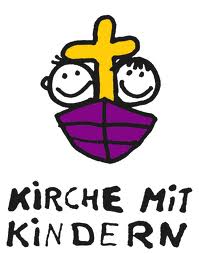 Für Kinder ab Kindergarten bis 7 Jahre Am 12.06.202115:00-16:00 UhrIm Pfarrgarten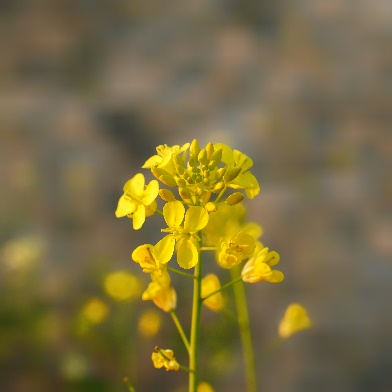 Treffen im Pfarrgarten an der Sophienkirche, Hauptstr.122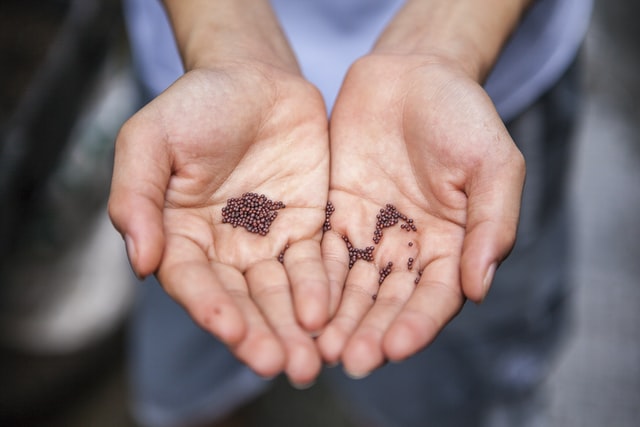 bei schlechtem Wetter in der SophienkircheMelde dich bis zum 11.06. an: 05183 946472 oder S.Gensicke@gmx.deBitte bring eine Begleitperson (Erwachsene bitte einen Mund-Nasen-Schutz tragen) und eine Picknickdecke mit!Wir freuen uns auf Dich!                            Das Kigo-Team